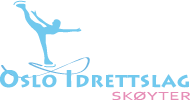 Navn og tlf foreldrevakter OI-leir uke 40 2014Man: 	Kurt - 95490688Tirs: 		Nina - 47317982Ons: 		Ulla+Kirsti - 47397506+ 91634422Tors: 	Karsten - 90820818Fre: 		Sidsel - 91545657